Азаматтық қорғаныс жоғары копсалалы колледжіВысший многопрофильный колледж гражданской защиты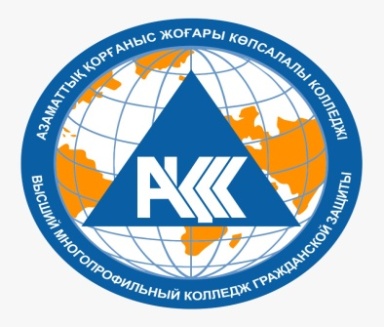                                     Мақала:«Қашықтықтан оқыту - оқытудың заманауи түрі»                                                                физика пәнінің мұғалімі: Кайнетов А.СКокшетау 2021 ж.         «Қашықтықтан оқыту - оқытудың заманауи түрі»    Қашықтан оқыту техналогиясы Дүние жүзі бойынша қашықтықтан оқыту технологиясын өркендетудің басты мақсаттарының бірі - оқушылардың кез-келген мектептер, колледждер мен университеттердегі оқу бағдарламалары бойынша оқып, білім алуларына жағдай туғызу. Бүгінгі таңда білім сапасы - бұл әлемдік білім беру қауымдастықтарының көпшілік пікірталастарының тақырыбы. Осыдан үш-төрт жыл бұрын бұл пікірталастар дәстүрлі білім беруге қатысты болса, қазір электронды оқытуға сапа ұғымы қолданылады.    Қашықтықтан оқыту – оқушы мен мен мұғалім  алыстан немесе толық емес жанама өзара іс-қимылы кезінде ақпараттық-коммуникациялық технологияларды және телекоммуникациялық құралдарды қолдана отырып жүзеге асырылатын оқыту.Қашықтықтан оқыту технологиясы бойынша оқытушының негізгі міндеті білім алушының келесі түрдегі орындалатын өз бетінше жұмысын басқару болып табылады: туындайтын мәселелерді қарастыру; мақсат пен міндеттерді қою; білім, тәжірибелерді беру; ұйымдастыру қызметі; білім алушылардың арасында өзара байланысты ұйымдастыру; оқу процесін бақылау    Білім беру жүйесінде ақпараттық және телекоммуникациялық технологияны дамытудың тиімді құрылымы – білім порталдары болып табылады. Порталдың негізгі міндеті жоғары технологиялы оқу процесінің қолдауы арқылы бірыңғай білімді ақпараттандыру ортасын дамуына өз үлесін қосу.   Қашықтан оқыту (ҚО) – компьютерлік және телекоммуникациялық технологияларға негізделген оқытудың құралдары мен түрлері, білім беруде  қызмет көрсетудің маркетингтік көзқарастарын кеңінен қолданатын ғылыми-технологиялық революцияның жоғары технологиялық өнімі. Бүгінгі таңда қашықтықтан оқыту компьютерлік және интернетте оқыту технологиялары ретінде саналып отыр. Заманауи технологиялар мыңдаған километр бөліп турған  студенттер мен оқытушы арасын байланыстырушы болып табылады.  Оқыту корпоративтік желіде, Интернет желісінде, электрондық пошта арқылы және басқа заманауи байланыс құралдарын пайдалану арқылы жүргізіледі.Ең дамыған елдердің оқыту үдерісіне заманауи ақпараттық технологияларды енгізу тенденциясы қазіргі уақытта білім беру жүйесінде түбегейлі өзгерістер үдерісі жүріп жатқанын көрсетеді. Білім беру сапасына қойылатын заманауи талаптарға сәйкес білім беру мекемелерін қайта жабдықтау жұмыстары жүргізілуде. ЖОО оқытушылары мен қызметкерлерінің алдында тұрған жетекші міндеттердің бірі - қашықтықтан білім беру жүйесін енгізу ғана емес, сонымен қатар жаңа технологиялардың білім беру үдерісіне жағымды әсерін қамтамасыз ету, яғни. күшті жақтарын дамыту және жағымсыз жақтарын азайту қажеттілігі.    Қашықтықтан оқытуды күндізгі және сырттай оқу сияқты классикалық оқыту түрлерінен айыру керек. Қашықтықтан оқыту оқытуды ұйымдастырудың әр түрлі формаларына ие, оны жүзеге асырудың әр түрлі әдістері, студенттердің, сонымен қатар студенттер мен мұғалімдердің өзара әрекеттесу формалары түбегейлі ерекшеленеді.       Алайда, білім берудің классикалық формалары сияқты қашықтықтан оқыту мақсаты, мазмұны, міндеттері, іске асыру формалары мен оқу құралдарының болуымен сипатталатынын түсіну керек. Осыған сүйене отырып, біз қашықтықтан оқытуды жалпы білім беру жүйесінде өмір бойы білім берудің ажырамас бөлігі ретінде қарастыру керек деген қорытынды жасауға болады.   Қазіргі заманғы ақпараттық қоғам білім беру жүйесіне өз талаптарын қояды, олардың негізгісі келесідей тұжырымдалуы мүмкін:Ғылыми білімді өз бетінше табу, жинақтау және қайта қарау мүмкіндігі;Студенттердің қазіргі ақпараттық қоғамда өз бетінше бағдарлай алу қабілеті;Қашықтықтан білім беруді енгізу және қолдану сапасын келесі көрсеткіштер арқылы бағалауға болады:Тиімділік (білімді игеру дәрежесі, жинақталған білімді практикада қолдана білу, оқу үлгерімі);Ресурстың қарқындылығы (қаржылық шығындар, материалдық ресурстар, сыныптар, мұғалімдер және т.б.);Тиімділік (білімді игеру уақыты, оқушыларға есеп беру және т.б.);Жоғарыда айтылғандардың барлығын қашықтықтан оқыту үдерісінің тиімділігі көрсеткіштеріне жатқызуға болады.   Қазіргі уақытта ақпараттық технологияларды білім беру үдерісіне енгізу барысында бірнеше жағымсыз жағдайлар кездеседі.Оқу процесінде адам факторы маңызды рөл атқарады, өйткені мұғалім оқушымен тікелей байланыста белгілі бір дағдыларды аудара алады және сіңіре алады, ал қашықтықтан білім беру кезінде ол толығымен немесе ішінара жоғалады;Бұрынғы оқыту әдістері жаңа технологияларға сәйкес келмейді, ал оқу мен оқу материалдарының көпшілігі қашықтықтан оқытуға жарамсыз;Кейбір мамандықтар бойынша қашықтықтан оқу мүмкін емес, өйткені кейбір пәндер оқытушының бақылауымен өткізілетін күрделі зертханалық семинарларды қажет етеді.Көптеген мұғалімдердің ақпараттық технологиялармен жұмыс істеу дағдыларының жоқтығы. Осыған байланысты қашықтықтан білім беруде қолдануға жарамды оқу материалын дайындауда қиындықтар туындайды.Қазіргі заманғы ақпараттық технологияларға оқытушыларды даярлауға кететін шығындар, сондай-ақ қажетті техникалық құрал-жабдықтар алу үшін университеттің қаржылық шығындары.    Қашықтықтан оқытуға қажетті ұсынылған оқу материалдарына қойылатын талаптарды стандарттау қажеттілігі.Сондай-ақ, қашықтықтан оқытуды енгізу кезінде туындайтын мәселелердің бірі - студенттер арасындағы білімнің болуын бақылау. Студенттің пәнді игеруге және білімнің бар екендігін растауға қажетті белгілі бір тапсырмаларды өз бетінше орындайтындығына толық кепілдік жоқ. Бұл мәселенің ішінара шешімі - on-line бақылау немесе аралас оқыту технологияларын қолдану.    Барлық экономикалық және әлеуметтік мәселелерге қарамастан Ресейде қашықтықтан білім беру қарқын алуда. Еліміздің ең прогрессивті университеттерінің командалары ғана емес, олардың арасында білім берудің осы түрін жақтаушылар көбейіп келе жатқан студенттердің өздері де қашықтықтан оқытудың уәдесі, өміршеңдігі және оның барабар екендігіне (қалыптасқан дәстүрлі формаларға қатысты) сенді.    Айтылғандарды қорытындылай келе, қашықтықтан білім берудің барлық жағымсыз жақтарына қарамастан, мен қолданыстағы ақпараттық технологияларды университеттердің оқу үрдісіне енгізуге және формасы жағынан анағұрлым жетілдірілген және Казахстан жағдайларына бейімделген жаңа технологиялардың дамуына үміт білдіргім келеді.